            Анотація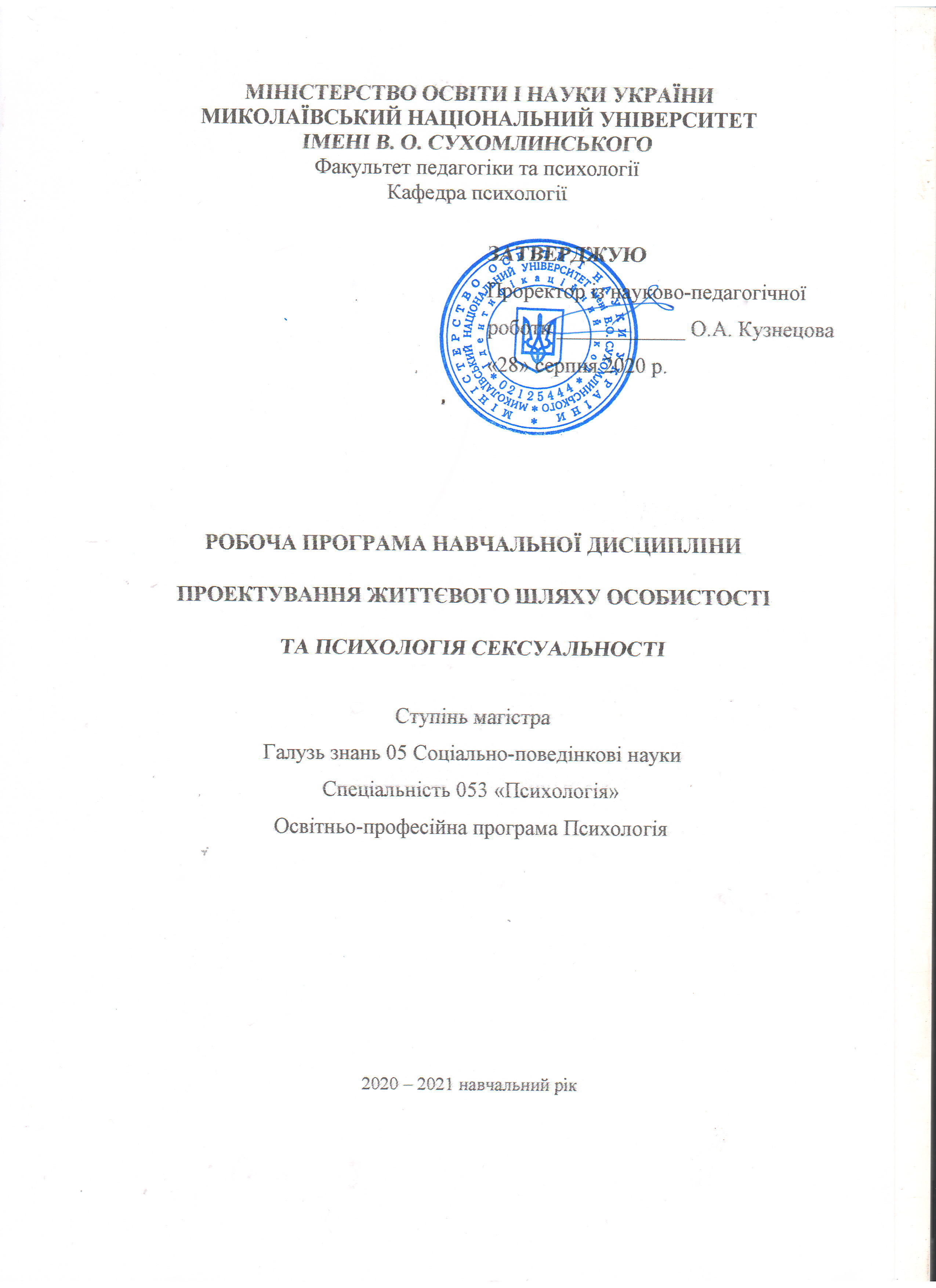 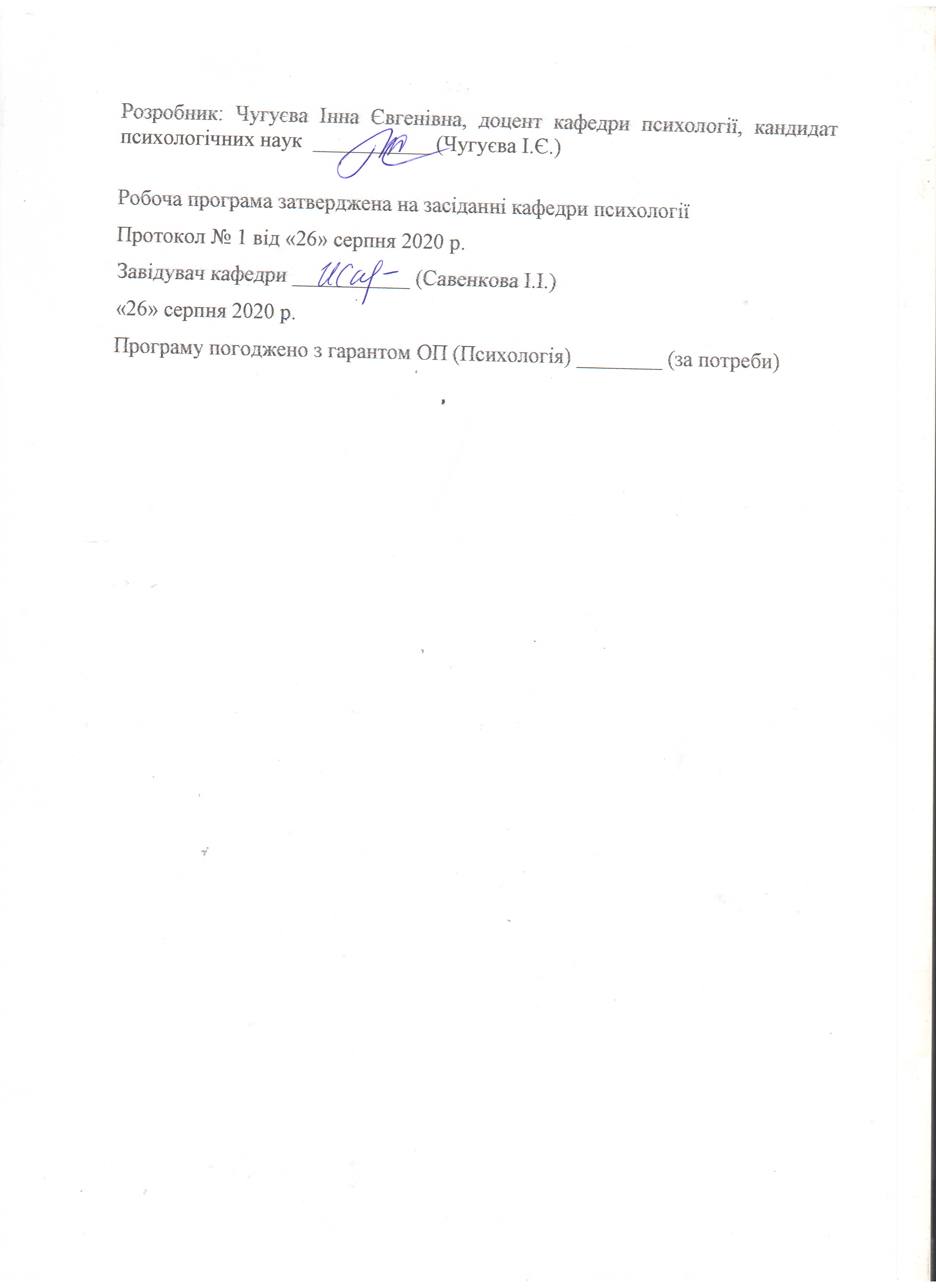 Проектування життєвого шляху особистості та психологія сексуальності – це прикладна дисципліна, яка спрямована на формування і розвиток практичних навичок побудови життєвої перспективи особистості з урахуванням індивідуальних властивостей, психологічних особливостей, особистого досвіду. Курс зорієнтований на практику психологічного консультування, надання психологічної допомоги, психологічної терапії та психологічної профілактики.Дисципліна поєднує принципи персонології, вікової психології, психології праці. Ключові слова: життєва перспектива, життєва стратегія, життєвий шлях, розвиток особистості, психологія сексуальності, проектування.Abstract	Designing the life path of the individual and the psychology of sexuality is an applied discipline that aims to form and develop practical skills to build a life perspective of the individual, taking into account individual characteristics, psychological characteristics, personal experience.	The course focuses on the practice of psychological counseling, psychological care, psychological therapy and psychological prevention.	The discipline combines the principles of personology, age psychology, psychology of work.	Key words: life perspective, life strategy, life path, personality development, psychology of sexuality, design.Опис навчальної дисципліниДенна форма навчанняМова викладання - українськаПримітка.Співвідношення кількості годин аудиторних занять до самостійної та індивідуальної роботи становить: для денної форми навчання – 90 год.: 30  год. – аудиторні заняття, 60  год. – самостійна робота. (33%; 67%)Заочна форма навчанняМова викладання - українськаПримітка.Співвідношення кількості годин аудиторних занять до самостійної та індивідуальної роботи становить: для заочної форми навчання 90 год.: 6 год. – аудиторні заняття, 84 год. – самостійна робота.(3%; 97%)2. Мета, завдання та очікувані результати вивчення  навчальної дисципліниМета курсу: формування у студента необхідних наукових знань в області психології, яка вивчає проблеми проектування життєвого шляху особистості, розвиток професійного мислення майбутнього фахівця, удосконалення його здібностей до самостійного особистісного і професійного розвитку, постановки завдань, прийняття рішень, формування професійної компетентності. формування у майбутніх психологів сексуальної культури, установки і цінностей на основі сучасних наукових знань з психології сексуальності, які дадуть можливість зберегти своє репродуктивне і сексуальне здоров’я, розуміти сексуально зумовлені особливості поведінки людей, розпізнавати сексуальні дисфункції та девіації.Завдання курсу:студенти мають засвоїти основні поняття, принципи та положення психологічної науки у сфері проектування життєвого шляху особистості;оволодіти знаннями щодо закономірностей, умов і моделей проектування життєвого шляху особистості;засвоїти головні підходи до проектування життєвого шляху особистості;навчитись здійснювати психологічний аналіз життєвого шляху особистості;навчити студентів застосовувати набуті знання у процесі власного особистісного і професійного розвитку, а також у практичній професійній діяльності.оволодіти знаннями щодо закономірностей, умов і моделей сексуальності;засвоїти головні підходи до вивчення сексуальної сфери людини;навчитись здійснювати психологічний аналіз, впроваджувати процедури психогігієни, програми статевого виховання, консультування з проблем сексуальної поведінки.Передумови для вивчення дисципліни: знання провідних принципів, законів психології, психологічних явищ і процесів, теоретичних напрямів і практичного інструментарію сучасної психології.Навчальна дисципліна складається з 3 кредитів. Згідно змогами ОПП студент оволодіває такими компетентностями:Програмні результати навчання:ПР 5. Розробляти програми психологічних інтервенцій (тренінг, психотерапія, консультування тощо), провадити їх в індивідуальній та груповій роботі, оцінювати якість. ПР 7. Доступно і аргументовано представляти результати досліджень у писемній та усні формах, брати участь у фахових дискусіях.ПР 8. Оцінювати ступінь складності завдань діяльності та приймати рішення про звернення за допомогою або підвищення кваліфікації. ПР 9. Вирішувати етичні дилеми з опорою на норми закону, етичні принципи та  загальнолюдські цінності.ПР 10. Здійснювати аналітичний пошук відповідної до сформульованої проблеми наукової інформації та оцінювати її за критеріями адекватності.ПР 11. Здійснювати адаптацію та модифікацію існуючих наукових підходів і методів до конкретних ситуацій професійної діяльності.1. 3. Згідно з вимогами освітньо-професійної програми студент оволодіває такими компетентностями: І. Загальнопредметні: ЗК 5. Цінування та повага різноманітності та мультикультурності.ЗК 6. Здатність діяти на основі етичних міркувань (мотивів).ЗК 7. Здатність діяти соціально відповідально та свідомо. ІІ. Фахові: СК 3. Здатність обирати і застосовувати валідні та надійні методи наукового дослідження та/або доказові методики і техніки практичної діяльності. СК 4. Здатність здійснювати практичну діяльність (тренінгові, психотерапевтичну, консультаційну, психодіагностичну та іншу залежно від спеціалізації) з використанням науково верифікованих методів та технік.СК 7. Здатність приймати фахові рішення у складних і непередбачуваних умовах, адаптуватися до нових ситуацій професійної діяльності.СК 8. Здатність оцінювати межі власної фахової компетентності та підвищувати професійну кваліфікацію. СК 9. Здатність дотримуватися у фаховій діяльності норм професійної етики та керуватися загальнолюдськими цінностями.2. Інформаційний обсяг навчальної дисципліни.Тема 1. Психологічна проблематика життєвого шляху особистості. Тема 2. Впливи сучасності на особистісну побудову майбутнього.Тема 3. Усвідомлена психічна саморегуляція як шлях до оптимізації життєвого самоконструювання.Тема 4. Соціально-психологічні відмінності у ставленні до моделювання майбутнього.Тема 5. Моделі структурування майбутнього. Тема 6. Траєкторії індивідуального життєздійснення в соціальних координатах. Тема 7. Предмет та завдання психології сексуальності.Тема 8. Сексуальні дисфункції.Тема 9. Сексуальні девіації.Програма навчальної дисципліниКредит 1. Соціально-психологічні засади проектування життєвого шляху особистостіТема 1. Психологічна проблематика життєвого шляху особистості. Тема 2. Впливи сучасності на особистісну побудову майбутнього.Тема 3. Усвідомлена психічна саморегуляція як шлях до оптимізації життєвого самоконструювання.Кредит 2. Принципи моделювання життєвого шляху особистостіТема 4. Соціально-психологічні відмінності у ставленні до моделювання майбутнього.Тема 5. Моделі структурування майбутнього. Тема 6. Траєкторії індивідуального життєздійснення в соціальних координатах. Кредит 3. Практичні прийоми і засоби проектування життєвого шляху особистості.Тема 7. Предмет та завдання психології сексуальності.Тема 8. Сексуальні дисфункції.Тема 9. Сексуальні девіації.Структура навчальної дисципліниДенна форма навчанняЗаочна форма навчання4. Теми лекційДенна форма навчанняЗаочна форма навчання5. Теми практичних  занять Денна форма навчанняЗаочна форма навчання6. Самостійна робота Денна форма навчанняЗаочна форма навчанняФорми роботи та критерії оцінюванняРейтинговий контроль знань студентів здійснюється за 100-бальною шкалою: Шкала оцінювання: національна та ECTSФорми поточного та підсумкового контролю. Комплексна діагностика знань, умінь і навичок студентів із дисципліни здійснюється на основі результатів проведення поточного контролю знань (КР). Поточне оцінювання (індивідуальне, групове і фронтальне опитування, самостійна робота, самоконтроль). Завданням поточного контролю є систематична перевірка розуміння й засвоєння програмового матеріалу, виконання практичних робіт, уміння самостійно опрацьовувати тести, інтерпретація результатів діагностики, здатності публічно чи письмово представляти результати психодіагностичних процедур.Завданням підсумкового контролю (залік) є врахування виконаних студентом програмового матеріалу курсу. Критерії оцінювання відповідей на практичних заняттях:Студенту виставляється відмінно. Відповідь правильна, повна, логічна, містить аналіз, систематизацію, узагальнення, використані міждисциплінарні зв’язки, містить аргументовані висновки.Студенту виставляється дуже добре. Відповідь в цілому правильна, достатньо повна, логічна; допущені несуттєві помилки та неточності у викладенні матеріалу.Студенту виставляється добре. Відповідь частково правильна, містить неточності, недостатньо обґрунтована. Студенту виставляється достатньо. Відповідь має суттєві помилки, аргументи не сформульовані, використовуються невірна термінологія.  Студенту виставляється задовільно. Відповідь містить значну кількість суттєвих помилок, не обґрунтована.Кількість балів у кінці семестру повинна складати від 150 до 300 балів (за 3 кредити), тобто сума балів за виконання усіх завдань. Відповідний розподіл балів, які отримують студенти за 3 крд.9. Засоби діагностикиЗасобами діагностики та методами демонстрування результатів навчання є: - поточний контроль; - підсумковий контроль;  - КР; - залік.10. Методи навчання- лекції; - практичні заняття; - самостійна робота;- інтерактивні методи навчання (психологічні задачі, дискусія). 11. Рекомендована літератураБазоваТ.М. Титаренко, О.Г. Злобіна, Л.А. Лєпіхова та ін. за наук. ред. Т.М. Титаренко. НАПН України; Інститут соціальної та політичної психології. – Кіровоград: Імекс-ЛТД, 2012. – 512 с.Акимова Л. Психология сексуальности – Одесса: СМИЛ. – 2005.Введение в сексологию. — М.: Медицина, 1989.Карпинский К.В. Психология жизненного пути личности: учеб. пособие. Гродно: ГрГУ, 2012. 167 с. Келли Г. Основы современной сексологии. - СПб.: Питер, 2000.Кон И.С. 5.Мастерс У., Джонсон В., Колонди Р. Основы сексологии. Пер. с англ. - М.: Мир, 1998. Кон И.С. Сексология. - М.: Академия, 2004.Лев-Старович 36. Секс в культурах мира. Пер. с польск. - М.: Мысль, 1991.433с.Логинова  Н.А.  Психобиографический  метод  исследования  и  коррекции личности. Алма-Ата: Казак университетi, 2001. 176 с. Сексология / Под ред. Д.Н. Исаева. - СПб.: Питер, 2001.743с.Фрейд З. Очерки по психологи сексуальности. – К. здоров’я. – 1990.Чернобровкін В. М. Психологія прийняття педагогічних рішень / В. М. Чернобровкін. − Луганськ : Альма-матер, 2016. 279с.Чудновский В. Э. Проблема оптимального смысла жизни // Смысл жизни и акме: 10 лет поиска : в 2-х ч. / В. Э. Чудновский ; под ред. А. А. Бодалева, Г. А. Вайзер и др. – М. : Смысл. – 2014. – С. 7–23.Шнейдер Л.Б. Психология семейных отношений. Курс лекций - М., 2000.Щеглов Л. Сексология. М.: "Олма-Пресс", 2011.Як будувати своє майбутнє: життєві завдання особистості: [наук. моногр.]ДопоміжнаAllport G. W. The use of personal documents in psychological science. — Soc. Sci. Res. Coun. Bull. 1942. № 49.Bühler Ch. Der menschliche Lebenslauf als Psychologisches Problem. — Leipzig, 1933.Dennis W. Age and productivity among scientists. — Science. 1956.  V. 123.Абульханова-Славская К. А. Деятельность и психология личности. — М., 1980.Абульханова-Славская К.. А. Диалектика человеческой жизни. — М., 1977.Ананьев Б. Г. Воспитание памяти школьника. — Л., 1940.Ананьев Б. Г. К теории внутренней речи. — В кн.: Психология чувственного познания. М., 1960.  С. 348—369.Ананьев Б. Г. О проблемах современного человекознания. — М., 1977.Ананьев Б. Г. Очерки психологии. — Л., 1945.Ананьев Б. Г. Человек как предмет познания. — Л., 1969.Ананьев Б.Г. Человек как предмет познания. СПб.: Питер, 2001. 288 с.  Оксфордский  толковый  словарь  общей  медицины  //  Национальная Анциферова Л. И. Некоторые теоретические проблемы психологии личности. — Вопр.  психол. 1978. № 1. С. 37—50.Бердяев Н.А. Эрос и личность: Философия пола и любви. - М., 1989. 238с.Берн Э. Секс в человеческой любви. М., 1990. 240с.Васильченко  Г.  С,  Решетняк  ЮА.  Любовь,  брак,   сексуальное партнерство. - М., 1990.432с.Васильченко Г.С. Сексология. Справочник. М., 1990.560с.Винокур Г. Биография и культура. — М., 1997.355с.Головаха Е. И., Кроник А. А. Психологическое время личности. — Киев, 1984.Головин С.Ю. Словарь практического психолога. Мн.: Харвест, 1998. 654с.Голод С.И. Личная жизнь: любовь, отношения полов. Л., 1990.238с.Джеймс М. Брак и любовь. М., 1985.564с.Діденко СЛ. Психологія сексуальності та сексуальних стосунків.Еникеева Д. Сексуальная жизнь женщины. М., 1997.332с.Зимбардо Ф. Застенчивость - что это такое и как с ней справляться. - СПб.: Питер-Пресс, 1996.340с.Имелинский К. Сексология и сексопатология - М.: Медицина, 1986.679с.Келли Г.Ф. Основы современной сексологии. СПб.: Питер, 2000.544с.Кетлинская В. К. Здравствуй, молодость! — Новый мир. 1975. № 11.Клейн Л. С. Другая любовь: Природа человека и гомосексуальность. СПб.: Питер, 2012.244с.Козеллек Р. Минуле. Майбутнє. Про семантику історичного часу / Р. Козеллек ; пер. з нім. – К. ; Дух і літера, 2005.433с.Кон И.С. Введение в сексологию - М.: Медицина, 1988. 544с.Кон И.С. Социологическая психология. Воронеж: МОДЭК, 1999. 560 с. Кочарян Г.С., Кочарян А.С. Психотерапия сексуальных расстройств и супружеских конфликтов. М., 1994. 456с.Кратохвил С. Психотерапия семейно-сексуальных дисгармоний. М., 1991.433с.Кришталь В.В., Гульман Б.Л. Сексология. Т.1. Нормальная сексология. Т.2. Клиническая сексология. Общая сексопатология. Х., 1998. 680с.Лев-Старович З. Нетипичный секс. /пер. С польск. М., 1995. 433с.Лев-Старович З. Партнерский секс. - М. 1990.322с.Либих С.С., Фрадкин В.И. Сексуальные дисгармонии. Ташкент, 1990.328с.Логинова Н. А. Развитие личности и ее жизненный путь. — В кн.: Принцип развития в психологии. М., 1998.376с.Логинова Н. А. Шарлотта Бюлер — представитель гуманистической психологии. — Вопр. психол. 1980. № 1. С. 154—158.Логинова Н.А. Жизненный путь человека как проблема психологии // Лоуэн А. Любовь и оргазм. - М.: Прогресс, 1998.211с.Лоуэн А. Язык тела. - Ростов н/Д: «Феникс», 1998.298с.Можейко М. А. Справочник: История философии [Електронний ресурс] / М. А. Можейко. − Режим доступу : // www.phhistory.freecopy.in/187.shtml.Носов Н. А. Психологические виртуальные реальности / Н. А. Носов. –  М. : Ин-т человека РАН, 1994. – 195 с.Нохуров А. Нарушения сексуального поведения - М.: Медицина, 1988.Общая сексопатология / под ред. Г.С.Васильченко - М.: Медицина, 1977.563с.Остен Дж. Любовь и дружба. - М.: Изд-во «Текст», 2004.Пергаменщик  Л.А.  Кризисная  психология:  учеб.  пособие.  Минск: психологическая  энциклопедия.  URL:  http://vocabulary.ru/  (дата  обращения: 22.06.2013). Психологический лексикон. Энциклопедический словарь: в 6 т. / ред.-Райгородский Д.Я. Психология и психоанализ беременности. -
Самара: Бахрах, 2003.Райрогодский Д.Я. Психология и психоанализ любви. - Самара: Бахрах, 2002.Ричардсон Р. Семейная психотерапия. М., 1992.655с.Рубинштейн С. Л. Основы общей психологии. — 2-е изд. — М., 1946.Рубинштейн С. Л. Человек и мир. — В кн.: Проблемы общей психологии. М., 1973.Рубинштейн С.Л. Основы общей психологии. СПб.: Питер. 2002. 720 с. Свядощ А.М. Неврозы - М.: Медицина, 1982 (3-е издание).Середкина Е. В. Расширенное понимание диалога в постнеклассической науке [Електронний ресурс] / Е. В. Середина. – Режим доступу : // anthropology/ru/ry/texts/seredkina/dialogue.htmt.Симонов П. В. Эмоциональный мозг. — М., 1981.364с.Справочник по сексопатологии - М.: Медицина, 1990 / под ред. Г.С.Васильченко. 677с.Старшенбаум Г.В. Сексуальная и семейная психотерапия. М.: Изд-во Высшей школы психологии, 2003.544с.Теплов Б. М. Психология музыкальных способностей. — В кн.: Психология индивидуальных различий. М., 1961.Теплов Б. М. Ум полководца. — В кн.: Психология индивидуальных различий.  М., 1961.Тэннэхилл Р. Секс в истории. М.: Крон-пресс, 1995.378с.Фромм Э. Искусство любви. - М.: Педагогика, 1990. 264с.Фуко М. Історія сексуальності. Т.З. Плекання себе. Пер. з франц.Фукс Э. Эротика. Буржуазный век. Конвейер удовольствий. - М., 2001.Хорни К. Женская психология. - СПб., 1993. 321с.Шнабль З. Мужчина и женщина. Пер. с нем. Кишинев "Истиница", 1982.433с.Штарке К., Фридрих В. Любовь и сексуальность до 30 лет. - М., 1991.328с.Яффе М., Фенвик Э. Секс в жизни женщины. М., 1991.265с.Яффе М., Фенвик Э. Секс в жизни мужчины. М., 1990.276с.12.  Інформаційні ресурси- Електронні книги з психології – http://readbookz.com/- https://psytests.org/   каталог психодіагностичних методик та професійної літератури.- Методика діагностики відхилень у розвитку молодших школярів – http://www.nachalka.com.ua/load/shkola/pedrada/metodika_diaqnostiki_vidyilenv/5-1-0-2496.- Аналіз методів дослідження вікової психології - http://master-vpu25.ucoz.ua/news/analiz_metodiv_doslidzhennja_vikovoji_psiholoqiji/2013-03-24-266.Найменування показників Галузь знань, освітній ступіньХарактеристика навчальної дисципліниНайменування показників Галузь знань, освітній ступіньДенна форма навчанняКількість кредитів – 3Галузь знань05 соціальні та поведінкові наукиВибірковаСпеціальність 053 ПсихологіяСеместрЗагальна кількість годин 90 Спеціальність 053 Психологія1Загальна кількість годин 90 Спеціальність 053 ПсихологіяЛекціїТижневих годин для денної форми навчання: 4аудиторних самостійної роботи студента : 6Ступінь:магістра12Тижневих годин для денної форми навчання: 4аудиторних самостійної роботи студента : 6Ступінь:магістраПрактичніТижневих годин для денної форми навчання: 4аудиторних самостійної роботи студента : 6Ступінь:магістра18Тижневих годин для денної форми навчання: 4аудиторних самостійної роботи студента : 6Ступінь:магістраЛабораторніhttp://moodle.mdu.edu.ua/my/Ступінь:магістраhttp://moodle.mdu.edu.ua/my/Ступінь:магістраСамостійна роботаhttp://moodle.mdu.edu.ua/my/Ступінь:магістра60http://moodle.mdu.edu.ua/my/Ступінь:магістраВид контролю: залікНайменування показників Галузь знань, освітній ступіньХарактеристика навчальної дисципліниНайменування показників Галузь знань, освітній ступіньЗаочна форма навчанняКількість кредитів – 3Галузь знань05 соціальні та поведінкові наукиВибірковаСпеціальність 053 ПсихологіяСеместрЗагальна кількість годин 90 Спеціальність 053 Психологія1Загальна кількість годин 90 Спеціальність 053 ПсихологіяЛекції http://moodle.mdu.edu.ua/my/Ступінь:магістра2 http://moodle.mdu.edu.ua/my/Ступінь:магістраПрактичні http://moodle.mdu.edu.ua/my/Ступінь:магістра4 http://moodle.mdu.edu.ua/my/Ступінь:магістраЛабораторні http://moodle.mdu.edu.ua/my/Ступінь:магістра http://moodle.mdu.edu.ua/my/Ступінь:магістраСамостійна робота http://moodle.mdu.edu.ua/my/Ступінь:магістра84 http://moodle.mdu.edu.ua/my/Ступінь:магістраВид контролю: залікНазви кредитів і темКількість годинКількість годинКількість годинКількість годинКількість годинКількість годинНазви кредитів і темУсього:у тому числіу тому числіу тому числіу тому числіу тому числіНазви кредитів і темУсього:лплісрКредит 1. Соціально-психологічні засади проектування життєвого шляху особистостіКредит 1. Соціально-психологічні засади проектування життєвого шляху особистостіКредит 1. Соціально-психологічні засади проектування життєвого шляху особистостіКредит 1. Соціально-психологічні засади проектування життєвого шляху особистостіКредит 1. Соціально-психологічні засади проектування життєвого шляху особистостіКредит 1. Соціально-психологічні засади проектування життєвого шляху особистостіКредит 1. Соціально-психологічні засади проектування життєвого шляху особистостіТема 1. Психологічна проблематика життєвого шляху особистості. 10226Тема 2. Впливи сучасності на особистісну побудову майбутнього.10226Тема 3. Усвідомлена психічна саморегуляція як шлях до оптимізації життєвого самоконструювання.1028Усього304620Кредит 2. Принципи моделювання життєвого шляху особистостіКредит 2. Принципи моделювання життєвого шляху особистостіКредит 2. Принципи моделювання життєвого шляху особистостіКредит 2. Принципи моделювання життєвого шляху особистостіКредит 2. Принципи моделювання життєвого шляху особистостіКредит 2. Принципи моделювання життєвого шляху особистостіКредит 2. Принципи моделювання життєвого шляху особистостіТема 4. Соціально-психологічні відмінності у ставленні до моделювання майбутнього.10226Тема 5. Моделі структурування майбутнього. 10228Тема 6. Траєкторії індивідуального життєздійснення в соціальних координатах. 1028Усього304620Кредит 3. Практичні прийоми і засоби проектування життєвого шляху особистості.Кредит 3. Практичні прийоми і засоби проектування життєвого шляху особистості.Кредит 3. Практичні прийоми і засоби проектування життєвого шляху особистості.Кредит 3. Практичні прийоми і засоби проектування життєвого шляху особистості.Кредит 3. Практичні прийоми і засоби проектування життєвого шляху особистості.Кредит 3. Практичні прийоми і засоби проектування життєвого шляху особистості.Кредит 3. Практичні прийоми і засоби проектування життєвого шляху особистості.Тема 7. Предмет та завдання психології сексуальності.10226Тема 8. Сексуальні дисфункції.10226Тема 9. Сексуальні девіації.1028Усього304620Усього:90121860Назви кредитів і темКількість годинКількість годинКількість годинКількість годинКількість годинКількість годинНазви кредитів і темУсього:у тому числіу тому числіу тому числіу тому числіу тому числіНазви кредитів і темУсього:лплісрКредит 1. Соціально-психологічні засади проектування життєвого шляху особистостіКредит 1. Соціально-психологічні засади проектування життєвого шляху особистостіКредит 1. Соціально-психологічні засади проектування життєвого шляху особистостіКредит 1. Соціально-психологічні засади проектування життєвого шляху особистостіКредит 1. Соціально-психологічні засади проектування життєвого шляху особистостіКредит 1. Соціально-психологічні засади проектування життєвого шляху особистостіКредит 1. Соціально-психологічні засади проектування життєвого шляху особистостіТема 1. Психологічна проблематика життєвого шляху особистості. 1028Тема 2. Впливи сучасності на особистісну побудову майбутнього.1010Тема 3. Усвідомлена психічна саморегуляція як шлях до оптимізації життєвого самоконструювання.1010Усього30228Кредит 2. Принципи моделювання життєвого шляху особистостіКредит 2. Принципи моделювання життєвого шляху особистостіКредит 2. Принципи моделювання життєвого шляху особистостіКредит 2. Принципи моделювання життєвого шляху особистостіКредит 2. Принципи моделювання життєвого шляху особистостіКредит 2. Принципи моделювання життєвого шляху особистостіКредит 2. Принципи моделювання життєвого шляху особистостіТема 4. Соціально-психологічні відмінності у ставленні до моделювання майбутнього.1028Тема 5. Моделі структурування майбутнього. 1010Тема 6. Траєкторії індивідуального життєздійснення в соціальних координатах. 1010Усього30228Кредит 3. Практичні прийоми і засоби проектування життєвого шляху особистості.Кредит 3. Практичні прийоми і засоби проектування життєвого шляху особистості.Кредит 3. Практичні прийоми і засоби проектування життєвого шляху особистості.Кредит 3. Практичні прийоми і засоби проектування життєвого шляху особистості.Кредит 3. Практичні прийоми і засоби проектування життєвого шляху особистості.Кредит 3. Практичні прийоми і засоби проектування життєвого шляху особистості.Кредит 3. Практичні прийоми і засоби проектування життєвого шляху особистості.Тема 7. Предмет та завдання психології сексуальності.1028Тема 8. Сексуальні дисфункції.1010Тема 9. Сексуальні девіації.1010Усього30228Усього:902484№ п/пНазва темигодиниКредит 1. Соціально-психологічні засади проектування життєвого шляху особистостіКредит 1. Соціально-психологічні засади проектування життєвого шляху особистості1Тема 1. Психологічна проблематика життєвого шляху особистості.22Тема 2. Впливи сучасності на особистісну побудову майбутнього.2Кредит 2. Принципи моделювання життєвого шляху особистостіКредит 2. Принципи моделювання життєвого шляху особистості3Тема 4. Соціально-психологічні відмінності у ставленні до моделювання майбутнього.24Тема 5. Моделі структурування майбутнього.2Кредит 3. Практичні прийоми і засоби проектування життєвого шляху особистості.Кредит 3. Практичні прийоми і засоби проектування життєвого шляху особистості.5Тема 7. Предмет та завдання психології сексуальності.26Тема 8. Сексуальні дисфункції.2Усього:12№ п/пНазва темигодиниКредит 1. Соціально-психологічні засади проектування життєвого шляху особистостіКредит 1. Соціально-психологічні засади проектування життєвого шляху особистості1Тема 1. Психологічна проблематика життєвого шляху особистості. 2Усього:2№ п/пНазва темигодиниКредит 1. Соціально-психологічні засади проектування життєвого шляху особистостіКредит 1. Соціально-психологічні засади проектування життєвого шляху особистості1Тема 1. Психологічна проблематика життєвого шляху особистості. 22Тема 2. Впливи сучасності на особистісну побудову майбутнього.23Тема 3. Усвідомлена психічна саморегуляція як шлях до оптимізації життєвого самоконструювання.2Кредит 2. Принципи моделювання життєвого шляху особистостіКредит 2. Принципи моделювання життєвого шляху особистості4Тема 4. Соціально-психологічні відмінності у ставленні до моделювання майбутнього.25Тема 5. Моделі структурування майбутнього. 26Тема 6. Траєкторії індивідуального життєздійснення в соціальних координатах. 2Кредит 3. Практичні прийоми і засоби проектування життєвого шляху особистості.Кредит 3. Практичні прийоми і засоби проектування життєвого шляху особистості.7Тема 7. Предмет та завдання психології сексуальності28Тема 8. Сексуальні дисфункції.29Тема 9. Сексуальні девіації.2Усього:18№ п/пНазва темигодиниКредит 2. Принципи моделювання життєвого шляху особистостіКредит 2. Принципи моделювання життєвого шляху особистості1Тема 4. Соціально-психологічні відмінності у ставленні до моделювання майбутнього.2Кредит 3. Практичні прийоми і засоби проектування життєвого шляху особистості.Кредит 3. Практичні прийоми і засоби проектування життєвого шляху особистості.2Тема 7. Предмет та завдання психології сексуальності.2Усього:4№ п/пНазва темигодиниКредит 1. Соціально-психологічні засади проектування життєвого шляху особистостіКредит 1. Соціально-психологічні засади проектування життєвого шляху особистості1Тема 1. Психологічна проблематика життєвого шляху особистості. 62Тема 2. Впливи сучасності на особистісну побудову майбутнього.63Тема 3. Усвідомлена психічна саморегуляція як шлях до оптимізації життєвого самоконструювання.8Кредит 2. Принципи моделювання життєвого шляху особистостіКредит 2. Принципи моделювання життєвого шляху особистості4Тема 4. Соціально-психологічні відмінності у ставленні до моделювання майбутнього.65Тема 5. Моделі структурування майбутнього. 66Тема 6. Траєкторії індивідуального життєздійснення в соціальних координатах. 8Кредит 3. Практичні прийоми і засоби проектування життєвого шляху особистості.Кредит 3. Практичні прийоми і засоби проектування життєвого шляху особистості.7Тема 7. Предмет та завдання психології сексуальності68Тема 8. Сексуальні дисфункції.69Тема 9. Сексуальні девіації.8Усього:60№ п/пНазва темигодиниКредит 1. Соціально-психологічні засади проектування життєвого шляху особистостіКредит 1. Соціально-психологічні засади проектування життєвого шляху особистості1Тема 1. Психологічна проблематика життєвого шляху особистості. 82Тема 2. Впливи сучасності на особистісну побудову майбутнього.103Тема 3. Усвідомлена психічна саморегуляція як шлях до оптимізації життєвого самоконструювання.10Кредит 2. Принципи моделювання життєвого шляху особистостіКредит 2. Принципи моделювання життєвого шляху особистості4Тема 4. Соціально-психологічні відмінності у ставленні до моделювання майбутнього.85Тема 5. Моделі структурування майбутнього. 106Тема 6. Траєкторії індивідуального життєздійснення в соціальних координатах. 10Кредит 3. Практичні прийоми і засоби проектування життєвого шляху особистості.Кредит 3. Практичні прийоми і засоби проектування життєвого шляху особистості.7Тема 7. Предмет та завдання психології сексуальності88Тема 8. Сексуальні дисфункції.109Тема 9. Сексуальні девіації.10Усього:84ОЦІНКАЄКТССУМА БАЛІВОЦІНКА ЗА НАЦІОНАЛЬНОЮ ШКАЛОЮ ОЦІНКА ЗА НАЦІОНАЛЬНОЮ ШКАЛОЮ ОЦІНКАЄКТССУМА БАЛІВекзамен залікA90-1005 (відмінно)5/відм./зарахованоB80-894 (добре)4/добре/ зарахованоC65-794 (добре)4/добре/ зарахованоD55-643 (задовільно) 3/задов./ зарахованоE50-543 (задовільно) 3/задов./ зарахованоFX35-492 (незадовільно) Не зарахованоПоточне оцінювання та самостійна роботаПоточне оцінювання та самостійна роботаПоточне оцінювання та самостійна роботаПоточне оцінювання та самостійна роботаПоточне оцінювання та самостійна роботаПоточне оцінювання та самостійна роботаПоточне оцінювання та самостійна роботаПоточне оцінювання та самостійна роботаПоточне оцінювання та самостійна роботаКР Накопичувальні бали/сумаТ1Т2Т3Т4Т5Т6Т7Т8Т930300/10030303030303030303030300/100